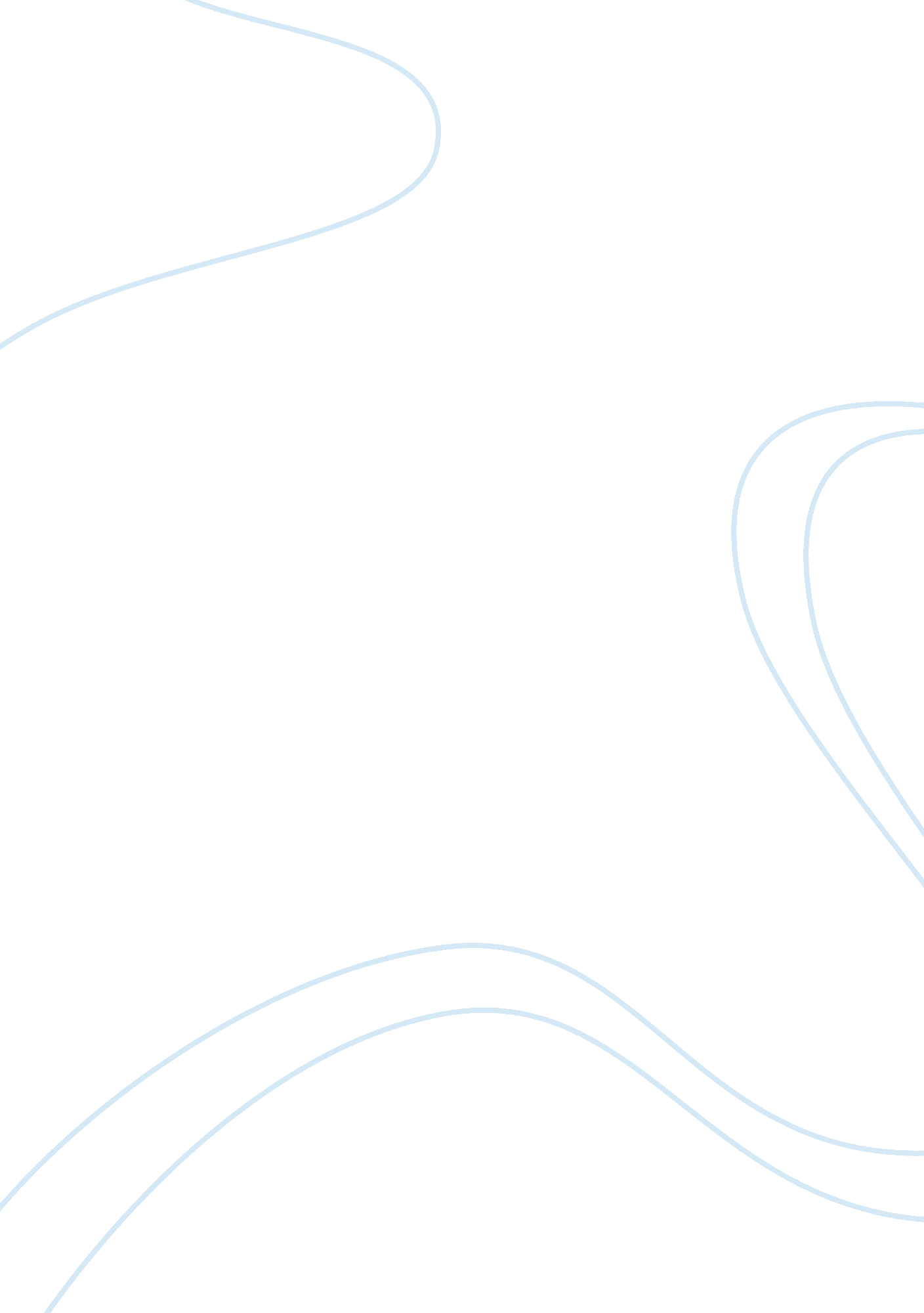 Internet effect on societyTechnology, Internet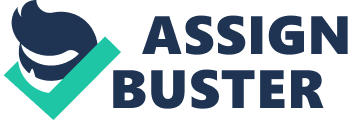 The Internet has been viewed from the start as a huge technological advancement and has been essential in the growth of he world, but also carries along some negatives with it. A few of these negatives include how explicit content is so accessible including pornography and the black market. Another con is how bad social media has affected society. The Internet is the critical technology of the " Information Age", and with the explosion of wireless communication in the early twenty-first century, we can say that humankind is now almost entirely connected. The first workable prototype of the Internet came in the late sass with the creation of ARPANET, or the Advanced Research Projects Agency Network. Originally funded by the U. S. Department of Defense, ARPANET used packet switching to allow multiple computers to communicate on a single network, (" Who Invented the Internet? "). On January 1, 1983, and from there researchers began to assemble the " network of networks" that became the modern Internet. The online world then took on a more identifiable form in 1990, when computer scientist Tim Burners-Lee invented the World Wide Web. It's often confused with the Internet itself, the web is actually Just the most common means of accessing data online in the form of websites and hyperlinks. The web helped popularize the Internet among the public, and served as crucial step in developing the basis of information that most of us now access on a daily basis, (Chattels 2014). The internet can be divided into six services: 1. E-mail; 2. Telnet; 3. File Transfer Protocol; 4. Usenet news; 5. Mailing Lists; and, 6. World Wide Web. Of these, the two most used are E-mail and the WWW. Purdue 2013) The use of the Internet offers a variety of benefits to everyone who is willing to use it. The enormous amount of information available and the many uses one can have through the Internet have made it the most valuable tool in certain people's lives. The Internet has an enormous amount of publications added on it every day and it's evolving as the most powerful source of information. Also, use of the Internet has made Jobs easier and oversimplified tasks that would take a massive amount of time before. The Internet is one of the most valuable tools in educations since it provides a vast amount of information and is the greatest source of reference for educators and students. The electronic libraries are of utmost importance for University students looking for scientific information for their courses and also allows for students to come into contact with their teachers and the information that they have been resented. Additionally, the Internet has become a great tool for avoiding the hassles of the bank, offering the chance to make the transactions quickly and safely. It also offers a powerful source for shopping and the easiness of having your products delivered straight to your house, should you decide you do not want to go out. Furthermore, the widespread use of the Internet has opened new areas of Jobs in all countries and expanded the availabilities of working from home. Lastly, Another major benefit of the Internet is its ability to minimize distances and provide communication services efficiently and without any cost. The Internet has clearly revolutionized life and changed our society by simplifying life and trying to make things as efficient as possible. After all of these positives, it seems as if it is impossible to find anything bad about the Internet, but most people in society are aware of some of these negatives. Some of these include how easily explicit content can be found on the Internet. Things like pornography and access to the black market are some of the cons of having such a large amount of power in what you want to find. If it wasn't for pop-up blockers and intensives, people would have to deal with porn advertisements coming up all the time,"(" The Negative Effects of Internet Use"). The only way a child can really be safe on the Internet is if their parents set a parental lock on it or on the new Google chrome, turn safe mode on. People realize how many bad things can be seen and found on the Internet, both intentionally or unintentionally, which has led to companies having to spend more money to avoid these things. Another negative thing that isn't really discussed often is how websites can actually advertise things that you search for and surf through which is a total invasion of privacy. There are physiological and psychological negatives that come with excessive use of the Internet as well. Dry. Ivan Goldberg, a New York City psychiatrist who created the term " Internet Addiction Disorder" said 'AD is not a recognized medical addiction like alcoholism, but " more like an out-of-control behavior that threatens to overwhelm the addicts normal life. (Purdue 2013) " In the short-term, media violence shown on the internet can increase aggression by priming aggressive thoughts and decision processes, increasing physiological arousal, and triggering a tendency to imitate observed behaviors. In the long-term, repeated exposure can produce lasting increases in aggressive thought patterns and aggression-supporting beliefs about social behavior, and can reduce individuals' normal negative emotional responses to violence. 